                      MinnesgåvaTill minne av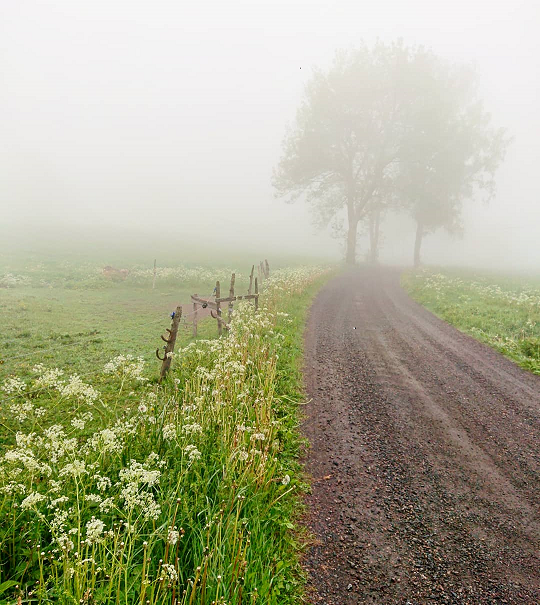 Hedras avMinnestext